Show your Staton spirit with a fabulousCAR MAGNET!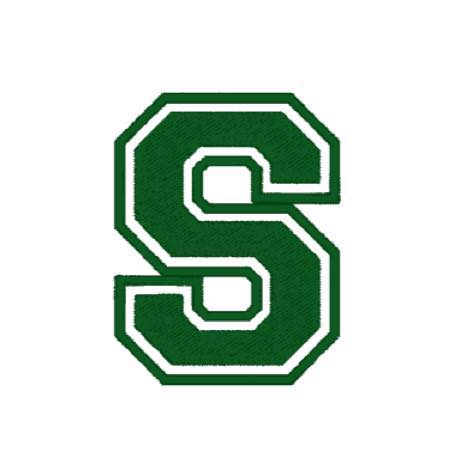 Only $4 each!Quantity____ Student Name_______________Teacher ____________________